Příloha č. 1 ke smlouvě č. 269004161751 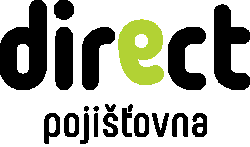 Seznam jednotlivých pojištěných vozidel Tisknuto: 12. 2. 2024 10:09	1/2 Příloha č. 1 ke smlouvě č. 269004161751 Seznam jednotlivých pojištěných vozidel 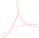 Podpis za klienta	Podpis za pojišťovnu Tisknuto: 12. 2. 2024 10:09	2/2 Poř. 
číslo RZ Popis předmětu Ev. číslo  
vozidla Vlastník Vlastník Provozovatel Provozovatel Datum  počátku Datum  ukončení VIN vozidla /  výrobní číslo Zdvihový  objem (ccm3) Max.  přípustná  hmotnost (kg) Povinné ručen Povinné ručen í Havarij Havarij Havarij Havarij Havarij Havarij ní pojištění ní pojištění ní pojištění ní pojištění Poř. 
číslo RZ Popis předmětu Ev. číslo  
vozidla IČ / RČ Název / jméno IČ / RČ Název / jméno Datum  počátku Datum  ukončení VIN vozidla /  výrobní číslo Zdvihový  objem (ccm3) Max.  přípustná  hmotnost (kg) Limit újmy Limit újmy í Pojistná nebezpečí Pojistná nebezpečí Pojistná nebezpečí Pojistná nebezpečí Rozsah Rozsah ní pojištění ní pojištění ní pojištění ní pojištění Poř. 
číslo RZ Popis předmětu Ev. číslo  
vozidla IČ / RČ Název / jméno IČ / RČ Název / jméno Datum  počátku Datum  ukončení VIN vozidla /  výrobní číslo Zdvihový  objem (ccm3) Max.  přípustná  hmotnost (kg) na zdraví  a životě (v Kč) náklady (v Kč) Pojistné (v Kč) Pojistná  částka (v Kč) DPH Spoluúčast 
(v Kč) Pojistné (v Kč) 1 3AK4252 Škoda - Octavia combi 269004161760 48623865 Centrum sociálních služeb  
Naděje Broumov 48623865 Centrum sociálních služeb  
Naděje Broumov 25.03.2024 na neurčito TMBJS41U5A8853164 1 896 1 875 100 mil 100 mil 3 710 NE NE NE NE NE 0 2 4AD5255 Škoda - Octavia 269004161761 48623865 Centrum sociálních služeb  
Naděje Broumov 48623865 Centrum sociálních služeb  
Naděje Broumov 25.03.2024 na neurčito TMBJJ7NE0F0040411 1 968 1 917 100 mil 100 mil 3 710 ANO ANO ANO ANO NE Evropa  218 200 ANO 5%, min 5000 5 191 3 6H15137 Dacia - Dokker 269004161762 48623865 Centrum sociálních služeb  
Naděje Broumov 48623865 Centrum sociálních služeb  
Naděje Broumov 25.03.2024 na neurčito UU10SDCV555648168 1 598 1 764 100 mil 100 mil 2 663 ANO ANO ANO ANO NE Evropa  159 600 ANO 5%, min 5000 4 124 4 6H75260  -  269004161763 48623865 Centrum sociálních služeb  
Naděje Broumov 48623865 Centrum sociálních služeb  
Naděje Broumov 25.03.2024 na neurčito VSKTAAME0U0518114 2 220 100 mil 100 mil 2 500 ANO ANO ANO ANO NE Evropa  562 750 ANO 5%, min 5000 12 400 5 6H46864 Škoda - Fabia 269004161764 48623865 Centrum sociálních služeb  
Naděje Broumov 48623865 Centrum sociálních služeb  
Naděje Broumov 25.03.2024 na neurčito TMBJP6NJ4JZ052703  999 1 589 100 mil 100 mil 1 686 ANO ANO ANO ANO NE Evropa  225 400 ANO 5%, min 5000 4 448 6 8H11749 SACHER - RS 1 269004161765 48623865 Centrum sociálních služeb  
Naděje Broumov 48623865 Centrum sociálních služeb  
Naděje Broumov 25.03.2024 na neurčito TKU1N0204NA750165  750 100 mil 100 mil 127 NE NE NE NE NE 0 7 8H23113 Ford - Tourneo 269004161766 48623865 Centrum sociálních služeb  
Naděje Broumov 48623865 Centrum sociálních služeb  
Naděje Broumov 25.03.2024 na neurčito WF0EXXSK0PX002063 1 498 2 350 100 mil 100 mil 2 663 ANO ANO ANO ANO NE Evropa 1 076 332 ANO 5%, min 5000 16 791 8 EL416AZ  -  269004161767 48623865 Centrum sociálních služeb  
Naděje Broumov 48623865 Centrum sociálních služeb  
Naděje Broumov 25.03.2024 na neurčito W0VEZZKXZPJ740083 NaN 2 320 100 mil 100 mil 2 500 ANO ANO ANO ANO NE Evropa  915 387 ANO 5%, min 5000 14 280 CELKEM POJISTNÉ PO ZAOKROUHLENÍ CELKEM POJISTNÉ PO ZAOKROUHLENÍ CELKEM POJISTNÉ PO ZAOKROUHLENÍ CELKEM POJISTNÉ PO ZAOKROUHLENÍ CELKEM POJISTNÉ PO ZAOKROUHLENÍ CELKEM POJISTNÉ PO ZAOKROUHLENÍ CELKEM POJISTNÉ PO ZAOKROUHLENÍ CELKEM POJISTNÉ PO ZAOKROUHLENÍ CELKEM POJISTNÉ PO ZAOKROUHLENÍ CELKEM POJISTNÉ PO ZAOKROUHLENÍ  19 558  19 558  19 558  57 234  57 234  57 234  57 234  57 234  57 234  57 234  57 234  57 234  57 234 Poř. 
číslo Skla Skla Zavazadla Zavazadla Úraz osob ve vozidle Úraz osob ve vozidle Úraz řidiče Úraz řidiče GAP GAP GAP - TIR GAP - TIR GAP - BUS GAP - BUS Přeprava zboží a nákladu Přeprava zboží a nákladu Přeprava zboží a nákladu Přeprava zboží a nákladu Strojní riziko Strojní riziko Asistenční služby pro  
vozidl  do 3,5 t Asistenční služby pro  
vozidl  do 3,5 t Asistenční služby pro  
vozidla nad 3,5 t Asistenční služby pro  
vozidla nad 3,5 t Náhradní vozidlo Náhradní vozidlo Náhradní vozidlo Zaokrou- 
hlení (v Kč) Pojistné celkem (v Kč) Poř. 
číslo Limit (v Kč) Pojistné (v Kč) Limit (v Kč) Pojistné (v Kč) Limit (v Kč) Pojistné (v Kč) Limit (v Kč) Pojistné (v Kč) Limit (v Kč) Pojistné (v Kč) Limit (v Kč) Pojistné (v Kč) Limit (v Kč) Pojistné (v Kč) Limit 
(v Kč) Elektronika Odcizení Pojistné 
(v Kč) Pojištěno Pojistné 
(v Kč) Typ Pojistné 
(v Kč) Typ Pojistné (v Kč) Limit ve  dnech (v Kč) Zaokrou- 
hlení (v Kč) Pojistné celkem (v Kč) 1 0 0 0 0 0 0 50 000 0 0 0 0 0 0 0 0 NE NE 0 NE 0 Základní 0 0 0.12  3 710 2 0 0 0 0 0 0 50 000 0 0 0 0 0 0 0 0 NE NE 0 NE 0 Základní 0 0 0.14  8 901 3 0 0 0 0 100 000   700 50 000 0 0 0 0 0 0 0 0 NE NE 0 NE 0 Základní 0 0 -0.22  7 486 4 15 000 2 250 0 0 0 0 50 000 0 0 0 0 0 0 0 0 NE NE 0 NE 0 Základní 0 0 -0.21  17 150 5 10 000 1 500 0 0 0 0 50 000 0 0 0 0 0 0 0 0 NE NE 0 NE 0 Základní 0 0 -0.38  7 634 6 0 0 0 0 0 0 0 0 0 0 0 0 0 0 0 NE NE 0 NE 0 Základní 0 0 -0.15   127 7 20 000 3 000 0 0 100 000   980 50 000 0 0 0 0 0 0 0 0 NE NE 0 NE 0 Základní 0 0 -0.34  23 433 8 10 000 1 500 0 0 100 000   700 50 000 0 0 0 0 0 0 0 0 NE NE 0 NE 0 Základní 0 0 -0.05  18 980  8 250  8 250  2 380  2 380 -1  87 421 